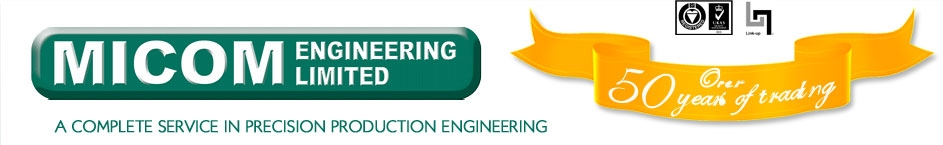 CNC TURNING1.EIGHT CNC TURNING CENTRES2.SIEMENS AND FANUC CONTROLS3.INTEGRATED CAD SOFTWARE4.HIGHLY SKILLED ENGINEERS5.PROCESS IMPROVEMENT6.COST SAVING7. STOCK HOLDING 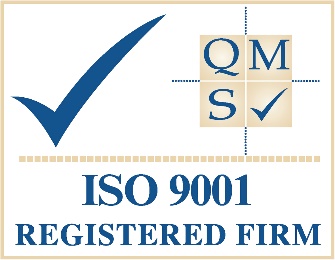 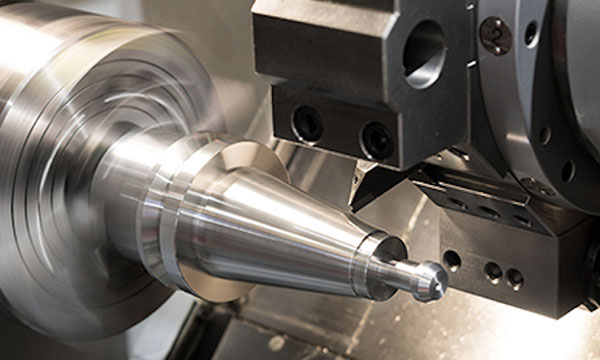 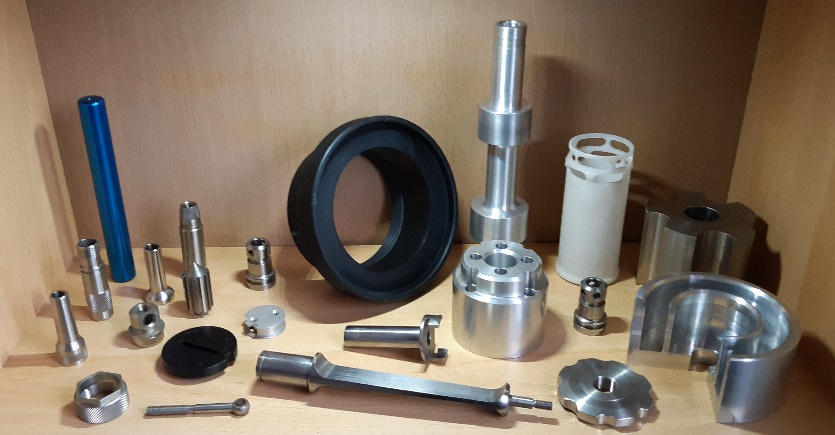 